С 16 декабря будут внесены изменения в схему организации дорожного движения на ул. Декабристов. Изменения коснуться участка в районе дома № 128 по ул. Ленина, где под существующие знаки, запрещающие остановку и стоянку транспортных средств, будет установлен знак «Работает эвакуатор". Такое решение было принято в целях обеспечения беспрепятственного движения транспортных средств на данном участке. Изменения будут введены с 16 декабря 2022 года на постоянной основе.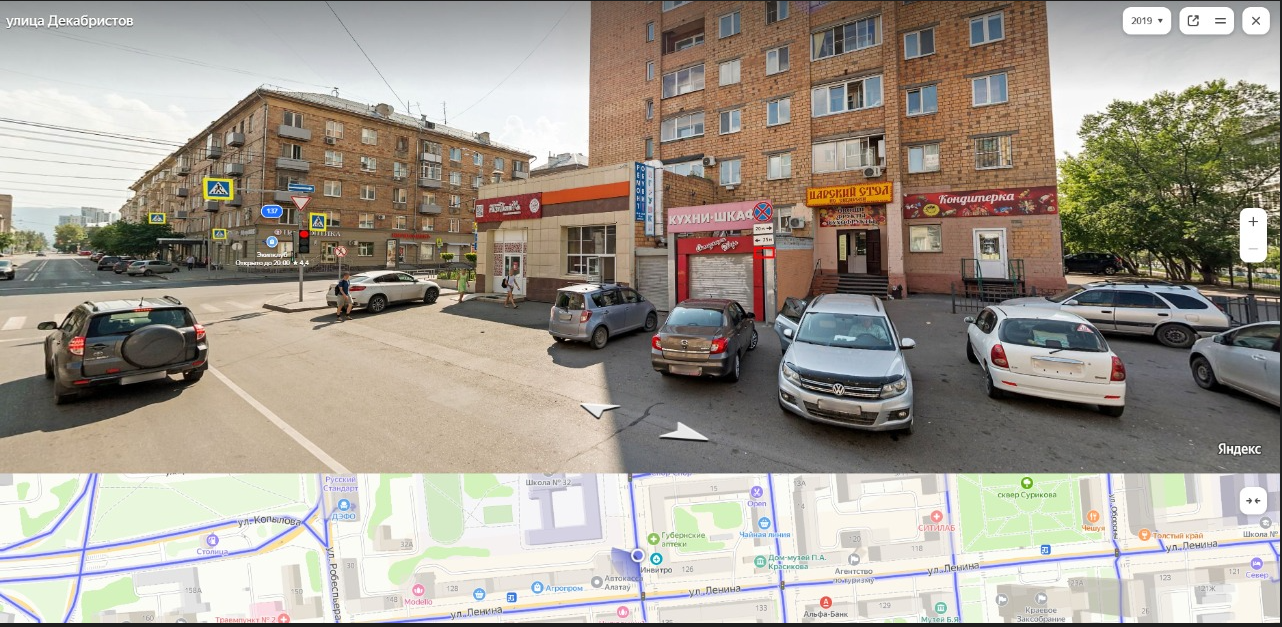 